                           
 PARTIDO POLITICO ALIANZA PARA EL PROGRESO 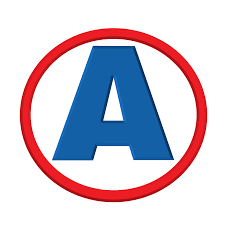          FORMATO DE SOLICITUD DE INSCRIPCION DE LISTA DE CANDIDATOS          ELECCIONES INTERNAS PARA CARGOS DE ELECCION POPULAR      Elecciones Regionales y Municipales 2022SEÑOR PRESIDENTE DEL ORGANO ELECTORAL DESCENTRALIZADO DE:Yo,--------------------------------------------------------------------------, identificado con DNI Nº -------------------Personero Legal (titular – alterno) de la lista de candidatos liderado por, ----------------------------------------------------------------------------------------------------------, señalando domicilio procesal en -----------------------------------------------------------------------------------, el mismo que declaro se encuentra dentro del radio urbano del OED a su cargo, con dirección electrónica-----------------------------------------------------SOLICITO, la inscripción de la fórmula y lista de candidatos a elecciones internas para cargos de elección popular (Regional) para  la Región de ----------------------------------------Según el siguiente detalle:Para tal efecto acompañamos los documentos detallados en la relación adjunta.Fecha--------------------------------------------Firma---------------------------------------------	   CARGOAPELLIDOS Y NOMBRESDNIFIRMAGOBERNADORVICEGOBERNADORCARGOAPELLIDOS Y NOMBRESDNIFIRMACONSEJERO1º Consejero2º Consejero3º Consejero4º Consejero5º Consejero6º Consejero7º Consejero8º Consejero9º Consejero10° ConsejeroCARGOAPELLIDOS Y NOMBRESDNIFIRMACONSEJERO1º Consejeroaccesitario2º Consejeroaccesitario3º Consejeroaccesitario4º Consejeroaccesitario5º Consejeroaccesitario6º Consejeroaccesitario7º Consejeroaccesitario8º Consejeroaccesitario9º Consejeroaccesitario10° ConsejeroaccesitarioCopia simple de Documento Nacional de Identidad de cada integrante de la lista.Copia de la ficha de inscripción partidaria o constancia de afiliación expedida por el secretario general y de organización de su base territorial, de cada miembro de la lista.